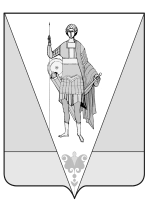 АДМИНИСТРАЦИЯ МУНИЦИПАЛЬНОГО ОБРАЗОВАНИЯ«ВЕРХНЕТОЕМСКИЙ МУНИЦИПАЛЬНЫЙ РАЙОН»Р А С П О Р Я Ж Е Н И Е   от 18 февраля 2019 года № 8/16рс. Верхняя ТоймаОб утверждении плана реализации муниципальной программы муниципального образования «Верхнетоемское»«Обеспечение деятельности по решению вопросов местного значения муниципального образования «Верхнетоемское» (2017-2022 годы)» на 2019 годВ соответствии с Порядком  разработки и реализации муниципальных программ муниципального образования «Верхнетоемский муниципальный район», муниципального образования «Верхнетоемское», утвержденным постановлением администрации муниципального образования «Верхнетоемский муниципальный район» от 07 октября 2013 года № 7/19, в целях реализации муниципальной программы муниципального образования «Верхнетоемское» «Обеспечение деятельности по решению вопросов местного значения муниципального образования «Верхнетоемское»  (2017-2022 годы)», утвержденной постановлением администрации муниципального образования «Верхнетоемский муниципальный район» от 23 ноября 2016 года № 8/49:Утвердить прилагаемый план реализации муниципальной программы муниципального образования «Верхнетоемское» «Обеспечение деятельности по решению вопросов местного значения муниципального образования «Верхнетоемское»  (2017-2022 годы)» на 2019 год.Контроль за исполнением мероприятий подпрограмм №№ 1,5 плана реализации возложить на начальника отдела жилищно-коммунального хозяйства администрации муниципального образования «Верхнетоемский муниципальный район» С.Л. Беляева, подпрограммы № 2 – на начальника отдела по делам ГО, ЧС и мобилизационной работе  администрации муниципального образования «Верхнетоемский муниципальный район» Н.С. Вешнякова, подпрограммы №№ 3, 4 – на начальника отдела по делам культуры, молодёжи, туризма и спорта администрации муниципального образования «Верхнетоемский муниципальный район» О.Ю. Манукян, подпрограммы № 6 - на заместителя начальника экономического отдела администрации муниципального образования «Верхнетоемский муниципальный район» И.Г. Кузьмину.Настоящее распоряжение вступает в силу со дня его подписания.Исполняющий обязанностиглавы муниципального образования«Верхнетоемский муниципальный район» 			                     А.В. ЧервонцеваПЛАНреализации муниципальной программы муниципального образования «Верхнетоемское»«Обеспечение деятельности по решению вопросов местного значения муниципального образования «Верхнетоемское» (2017-2022 годы)» на 2019 годОтветственный исполнитель муниципальной программы – администрация муниципального образования «Верхнетоемский муниципальный район», (далее – администрация)_________________УТВЕРЖДЕНраспоряжением администрации муниципального образования «Верхнетоемский муниципальный район»от 18 февраля 2019 года № 8/16рНаименование подпрограммы, мероприятийОсновные этапы выполнения мероприятия и (или) показатели реализации мероприятияЕдиница измеренияПлановые значения сроков выполнения основных этапов мероприятия и (или) показателей реализации мероприятияПлановые значения сроков выполнения основных этапов мероприятия и (или) показателей реализации мероприятияПлановые значения сроков выполнения основных этапов мероприятия и (или) показателей реализации мероприятияПлановые значения сроков выполнения основных этапов мероприятия и (или) показателей реализации мероприятияНаименование подпрограммы, мероприятийОсновные этапы выполнения мероприятия и (или) показатели реализации мероприятияЕдиница измерения1 кв.1 п/г.9 мес.год1234567Подпрограмма № 1 «Эффективное управление и распоряжение имуществом муниципального образования «Верхнетоемское»Подпрограмма № 1 «Эффективное управление и распоряжение имуществом муниципального образования «Верхнетоемское»Подпрограмма № 1 «Эффективное управление и распоряжение имуществом муниципального образования «Верхнетоемское»Подпрограмма № 1 «Эффективное управление и распоряжение имуществом муниципального образования «Верхнетоемское»Подпрограмма № 1 «Эффективное управление и распоряжение имуществом муниципального образования «Верхнетоемское»Подпрограмма № 1 «Эффективное управление и распоряжение имуществом муниципального образования «Верхнетоемское»Подпрограмма № 1 «Эффективное управление и распоряжение имуществом муниципального образования «Верхнетоемское»1.3. Оформление документов технического учета на муниципальное имуществоПостановка объектов недвижимости на кадастровый учет, регистрация вещных правединиц1121.4. Выполнение кадастровых работ в отношении земельных участков для регистрации права муниципальной собственностиКоличество земельных участков, сформированных под объектами муниципальной собственностиединиц1Подпрограмма № 2 «Обеспечение первичных мер пожарной безопасности в границах населенных пунктов муниципального образования «Верхнетоемское»Подпрограмма № 2 «Обеспечение первичных мер пожарной безопасности в границах населенных пунктов муниципального образования «Верхнетоемское»Подпрограмма № 2 «Обеспечение первичных мер пожарной безопасности в границах населенных пунктов муниципального образования «Верхнетоемское»Подпрограмма № 2 «Обеспечение первичных мер пожарной безопасности в границах населенных пунктов муниципального образования «Верхнетоемское»Подпрограмма № 2 «Обеспечение первичных мер пожарной безопасности в границах населенных пунктов муниципального образования «Верхнетоемское»Подпрограмма № 2 «Обеспечение первичных мер пожарной безопасности в границах населенных пунктов муниципального образования «Верхнетоемское»Подпрограмма № 2 «Обеспечение первичных мер пожарной безопасности в границах населенных пунктов муниципального образования «Верхнетоемское»2.1. Реализация полномочий по обеспечению первичных мер пожарной безопасности на территории муниципального образования «Верхнетоемское»Ремонт источников наружного противопожарного водоснабженияединиц33Подпрограмма № 3 «Обеспечение жителей муниципального образования «Верхнетоемское» услугами организаций культуры»Подпрограмма № 3 «Обеспечение жителей муниципального образования «Верхнетоемское» услугами организаций культуры»Подпрограмма № 3 «Обеспечение жителей муниципального образования «Верхнетоемское» услугами организаций культуры»Подпрограмма № 3 «Обеспечение жителей муниципального образования «Верхнетоемское» услугами организаций культуры»Подпрограмма № 3 «Обеспечение жителей муниципального образования «Верхнетоемское» услугами организаций культуры»Подпрограмма № 3 «Обеспечение жителей муниципального образования «Верхнетоемское» услугами организаций культуры»Подпрограмма № 3 «Обеспечение жителей муниципального образования «Верхнетоемское» услугами организаций культуры»3.10. Мероприятия по ликвидации учреждения культуры поселенияЛиквидация муниципального автономного учреждения культуры поселенияучреждений1Подпрограмма № 4 «Развитие физической культуры и спорта на территории муниципального образования «Верхнетоемское»Подпрограмма № 4 «Развитие физической культуры и спорта на территории муниципального образования «Верхнетоемское»Подпрограмма № 4 «Развитие физической культуры и спорта на территории муниципального образования «Верхнетоемское»Подпрограмма № 4 «Развитие физической культуры и спорта на территории муниципального образования «Верхнетоемское»Подпрограмма № 4 «Развитие физической культуры и спорта на территории муниципального образования «Верхнетоемское»Подпрограмма № 4 «Развитие физической культуры и спорта на территории муниципального образования «Верхнетоемское»Подпрограмма № 4 «Развитие физической культуры и спорта на территории муниципального образования «Верхнетоемское»4.1. Проведение спортивных мероприятий на территории муниципального образования «Верхнетоемское»Организация и проведение спортивных мероприятий на территории муниципального образования «Верхнетоемское» («Кросс нации», «Лыжня России», майская легкоатлетическая эстафета)единиц1233Подпрограмма № 5 «Благоустройство территории, организация бытового обслуживания населения на территории муниципального образования «Верхнетоемское»»Подпрограмма № 5 «Благоустройство территории, организация бытового обслуживания населения на территории муниципального образования «Верхнетоемское»»Подпрограмма № 5 «Благоустройство территории, организация бытового обслуживания населения на территории муниципального образования «Верхнетоемское»»Подпрограмма № 5 «Благоустройство территории, организация бытового обслуживания населения на территории муниципального образования «Верхнетоемское»»Подпрограмма № 5 «Благоустройство территории, организация бытового обслуживания населения на территории муниципального образования «Верхнетоемское»»Подпрограмма № 5 «Благоустройство территории, организация бытового обслуживания населения на территории муниципального образования «Верхнетоемское»»Подпрограмма № 5 «Благоустройство территории, организация бытового обслуживания населения на территории муниципального образования «Верхнетоемское»»5.3. Выполнение работ по содержанию и ремонту объектов благоустройства, объектов бытового обслуживания на территории муниципального образования «Верхнетоемское»Содержание и ремонт объектов благоустройства, объектов бытового обслуживания, озеленение территории муниципального образования «Верхнетоемское», ликвидация несанкционированно- размещенных отходов на территориях общего пользования муниципального образования «Верхнетоемское»единиц12345.4. Грантовая поддержка местных инициатив граждан, проживающих в сельской местностиРеализация проектов местных инициатив граждан, проживающих в сельской местностиединиц15.5. Развитие территориального общественного самоуправления на территории Архангельской областиРеализация проектов территориального общественного самоуправленияединиц15.7. Разработка проектно-сметной документации на строительство общественной бани модульного типа на 5 помывочных местРазработка проектно-сметной документации на строительство общественной баниединиц1Подпрограмма № 6 «Развитие малого и среднего предпринимательства на территории муниципального образования «Верхнетоемское»»Подпрограмма № 6 «Развитие малого и среднего предпринимательства на территории муниципального образования «Верхнетоемское»»Подпрограмма № 6 «Развитие малого и среднего предпринимательства на территории муниципального образования «Верхнетоемское»»Подпрограмма № 6 «Развитие малого и среднего предпринимательства на территории муниципального образования «Верхнетоемское»»Подпрограмма № 6 «Развитие малого и среднего предпринимательства на территории муниципального образования «Верхнетоемское»»Подпрограмма № 6 «Развитие малого и среднего предпринимательства на территории муниципального образования «Верхнетоемское»»Подпрограмма № 6 «Развитие малого и среднего предпринимательства на территории муниципального образования «Верхнетоемское»»6.1. Предоставление на конкурсной основе субсидий начинающим предпринимателям на создание собственного бизнесаУвеличение числа субъектов малого и среднего предпринимательстваединиц1